    Midwest Region of Nar-Anon Family Groups        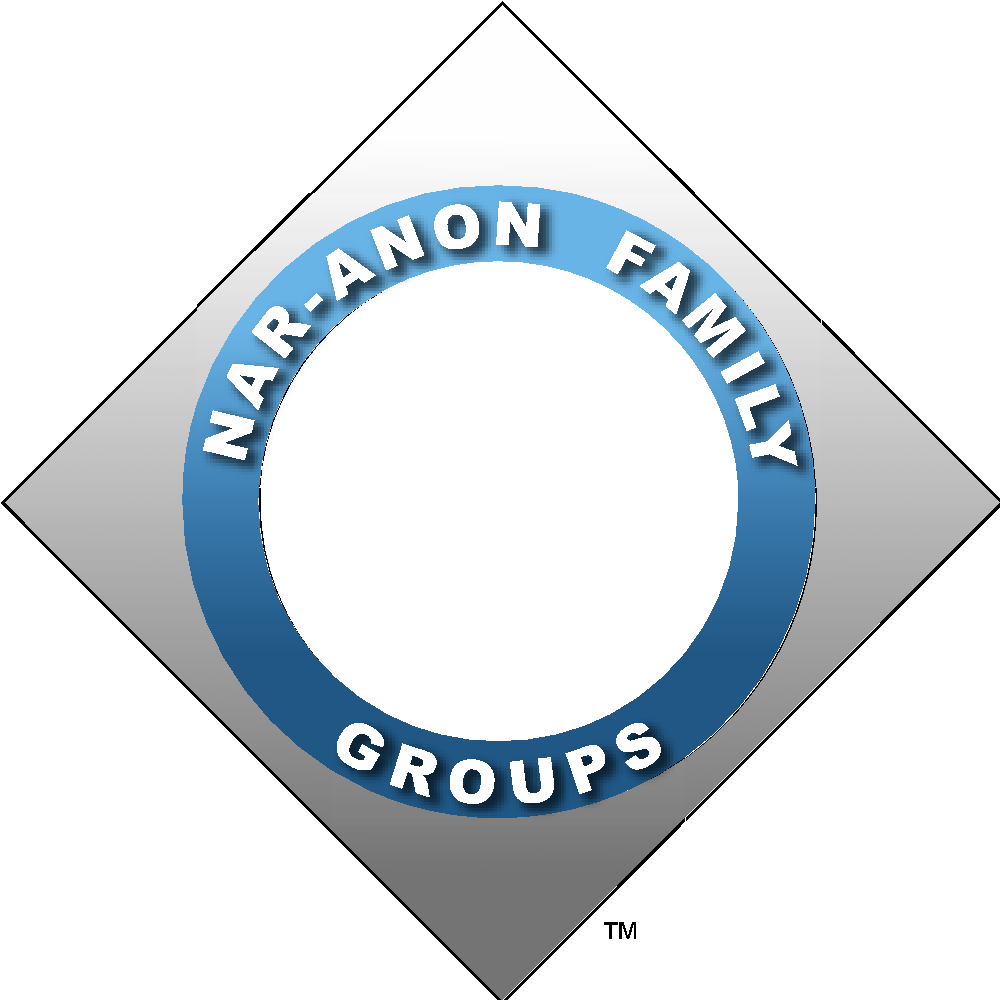 2023 WSC MotionsMeeting 1Motions 2 - 10Sunday January 15, 20236:30 - 7:30  PM CentralJoin Zoom Meetinghttps://us02web.zoom.us/j/85265241154?pwd=B5sR48rFyp7EF9rDZTmN6lpXmZhPUz.1ORMeeting ID: 852 6524 1154Passcode: 765688One tap mobile+13092053325,,85265241154#,,,,*765688# US+13126266799,,85265241154#,,,,*765688# US (Chicago)Recordings are available upon requestPlease use this document to add notes from discussion - Bring back to your group - Tally votes from your members - Place final vote onto the Motion Region Tally SheetReturn Emails: delegate@naranonmidwest.org & altdelegate@naranonmidwest.orgMotion 02: In the Standing Rules of Order, Rule #1, in the 2023 Conference Agenda Report (CAR), page 3, and in the Guide to World Services, page 16, first paragraph, first line: revise text as indicated below.Each WSC delegate and trustee will have a voice and a vote. Each WSC delegate will have a voice and a vote.Motion Applies To: Policy and GuidelinesMaker: Region One IranIntent: To respect the second conceptRationale: As more than forty regions participate in the conference and offer their comments in a long process, by omission of the board of trustees’ vote, concept 2 will be respected, and their votes will not influence the outcome. When they vote in the conference and also in their groups, they break concept 2, and tradition 12 and it makes them different from the other members of Nar-Anon, in addition, they have voted twice; once in their groups and the other time in the conference and this is completely contrary to second tradition and concept 6.Financial Impact: None anticipatedVote: ___________ (Yes-No-Abstain)Discussion Notes: **************************************************************************************************Motion 03: In the Guide to World Services, section "2023 WSC Standing Rules of Order,"Rules 1, 5, and 6, page 16, make the changes as indicated below:1. Each WSC delegate and trustee will have a voice and a vote. Alternate delegates andrepresentatives will have a voice. An alternate delegate has a vote in the absence of theirregional delegate. The World Service Conference (WSC) delegates and the chair of the Board of Trustees (BOT Chair) will each have a voice and a vote. Each alternate delegate and the vice-chair of the Board of Trustees have a voice and, additionally, have a vote in the absence of the regional delegate or Board of Trustees Chair, respectively. Trustees and representatives will each have a voice when recognized by the WSC facilitator, but have no vote. World Service Committee (WS Committee) chairs have voice limited to their committee report and questions regarding their committee’s activities or motions. The World Service Office (WSO) Executive Director has a voice limited to his /her report and questions regarding World Service Office activities or motions.5. Every main motion from the floor must be presented in writing on a WSC motion form and contain the names and positions of members proposing and seconding the motion. A region’s delegate and alternate delegate are considered to be the same member when making or  seconding motions. Motions presented by the BOT do not require a second. Motions should be worded in the positive to provide clarity on the effect of the motion.6. Every amendment to a main motion must be presented in writing on a WSC motion form and contain the names and positions of members proposing and seconding the amendment. A region’s delegate and alternate delegate are considered to be the same member when making or seconding amendments. Any second merely indicates that another member wishes the matter to come before the conference; it does not necessarily mean that the member who seconds the motion is in favor of the motion. Amendments presented by the BOT do not require a second. Amendments must be turned in to the motions table before the facilitator will recognize the maker. All amendments are displayed in writing before debate or voting.Motion Applies To: World Service Conference, Board of Trustees, Policy and GuidelinesMaker: Central California RegionIntent: Establish the accountability of our fellowship to the groups.Rationale: This action aligns with the 2021 Guide to Local Services (GLS), pages 6-8, in the section titled “Delegates”, 2nd bullet: “Speak for members, groups, and areas within the region at the world service level.” In the same way regional assemblies give voice to the regional officers but reserve voice with vote for the Group Service Representatives, this motion would give voice to the Board of Trustees, but reserve voice with vote for the Delegates. Additionally, the Board of Trustees Chair will have voice and vote as representing the collective wisdom of the Board of Trustees. [Board of Trustees is treated as is any other Motion Maker and a second is needed.] This action also complies with Concept 2: “The final responsibility and authority for Nar-Anon services rests with the Nar-Anon Family Groups.” The number of Regions continue to grow and the number of Regions sending Delegates to each World Service Conference is continuing to increase.Financial Impact: Minimal, as changes to the “2023 WSC Standing Rules of Order” when made during the 2023 World Service Conference, do not require reprinting. Incorporating in the Guide for World Services has a cost of reprinting, but an updated Guide to World Services occurs after every World Service Conference, at minimal added cost.Vote: ___________ (Yes-No-Abstain)Discussion Notes: **************************************************************************************************Motion 4:  In the Guide to World Services, WSC Standing Rules of Order, item #1, make changes as indicated:World service committee chairs have voice limited to their committee report and questionsregarding their committee’s activitiesEach World Service Committee shall be represented at the Nar-Anon World Service Conference (WSC) with a Delegate and an Alternate Delegate who are entitled to participation - by attending the Conference in-person or by virtual means - with a voice and vote. Each World Service Committee chair will also provide a committee report and may respond to questions regarding their committee’s activities.Motion Applies To: Literature, Policy and GuidelinesMaker: World Service Narateen CommitteeIntent: Numerous motions and policy discussions at the World Service Conference involvematters on which many of the Regional Delegates and Board of Trustees do not have enough experience or knowledge to properly weigh-in. By allowing the Trusted Servants of World Service committees an active voice and vote, the entire Fellowship benefits by having access to expert opinions which focus on details of each specialty (such as Narateen, Literature, Budget & Finance, Website, etc.). Such opinions would therefore be accurately based on the experience, strength and hope of members who are most active and knowledgeable in the specified committee areas.Rationale: This will help ALL voters (including the Board of Trustees and Regional Delegates/Alternates) with receiving more knowledgeable/experienced responses to their questions and concerns and therefore make better, more informed decisions when casting their votes. This will help address the current imbalance of Board of Trustees voters who help oversee World Service Committees but who have no obligation to serve on specific World Service Committees (several of which, such as Narateen, have been lacking BoT participation for substantial periods of time). It is inefficient and inequitable that current policies allow World Service Committees to submit motions to be considered for full vote at the Conference but are not allowed to explain, defend or vote on the very motions that they have developed.Financial Impact: As there is no requirement for in-person attendance of a World Service Delegate or Alternative, the cost is likely to be $0.00 (Zero). In the past, the exclusion of active participation at the World Service Conference of World Service Committees was largely based on 7th Tradition concerns and the possibility of travel restrictions if the World Service committee elected a delegate traveling from outside of the U.S.A. Before the 2021 conference, Board of Trustees members attended the conference at no expense to themselves; the Fellowship paid those fees. Beginning in 2021, Board of Trustees members are now allowed to attend virtually, so a precedent has been set and there is no longer a financial reason to exclude World Service Committee representation, especially since a virtual component of future conferences seems inevitableVote: ___________ (Yes-No-Abstain)Discussion Notes: **************************************************************************************************Motion 5:  In the Guide to World Services, Standing Rules of Order of the World ServiceConference (WSC), Rule # 1, page 16, make the changes as indicated:Add this as the last sentence of Rule # 1:The use of a combination of technology and simultaneous translations is authorized to allow members who do not speak English as their primary language to hear what is discussed and speak during the World Service Conference.Motion Applies To: Standing Rules of OrderMaker: World Service Conference 2021 [WSC 2021 Floor Motion 10]Intent: Provide an opportunity for members who do not speak English to observe and participate in the World Service Conference while hearing the spoken words expressed in their own languageRationale: Nar-Anon is a worldwide fellowship. Concepts 8 and 9 cannot be fully respected if Nar-Anon business precludes participation by those who do not speak English Financial Impact: When planned in advance, the costs for this service can be incorporated into the equalized expenses. Otherwise, those members and regions who will benefit from this service can pay the costs for technology and translators themselves.Vote: ___________ (Yes-No-Abstain)Discussion Notes: **************************************************************************************************Motion 6:  In the Guide to World Services, section "WSC Standing Rules of Order," page 17, Item 11, make the changes as indicated below so it reads:11. Any motion submitted in the CAR for the current conference and within the New Business session approved at the conference becomes effective at the conclusion of the conference, unless otherwise specified in the motion.Motion Applies To: Policy and GuidelinesMaker: Rocky Mountain RegionIntent: The intent is to propose a defined process allowing immediate input from the Fellowship, via the Elected Delegates, resulting in decisions with immediate effect regarding New Business. Concept 4, “effective leadership”, and Concept 3, “delegate to the service structure the authority” allows the World Service Conference to timely address items brought to the conference floor. New Business can be put to a vote with a decision made at the conference. Current options are to postpone a decision for 2 years or take no action. This motion expands the options to four by adding adopt or reject. Our Concepts, instruct those decisions regarding the services are best agreed through informed, timely, fiscally responsible, and two-way communications.Rationale: Modern technology expedites discussion of New Business that historically required iterative meetings. Effective two-way Fellowship input can occur prior to the World Service Conference comprising, but not limited to: round tables, delegate forums, online region surveys, and ad hoc committees. Recent experience suggests issues may be identified and discussed after submission of the Conference Agenda Report (CAR) motions, but well ahead of the World Service Conference. Postponing decisions on Current Business to the next World Service Conference agenda is neither timely nor fiscally responsible per Concepts 8 and 11.Financial Impact: This effort will minimize members’ time preparing for World Service Conference’s by concentrating on new items in future World Service Conferences rather than relitigating prior passed World Service Conference motions. Input on New Business prior to the upcoming World Service Conference from the Fellowship may include, but not limited to: round tables, delegate forums, online surveys of regions, or ad hoc committees.Vote: ___________ (Yes-No-Abstain)Discussion Notes: **************************************************************************************************Motion 7:Motion to “Amend Something Previously Adopted” by changing the name of the “prayer composed at World Service Conference 2016” to “Third Step Prayer” in the 2016 World Service Conference Minutes regarding floor motion #3 and in the 2018 World Service Conference Minutes on motion #3.Reference is made to:2016 World Service Conference Draft Minutes, Monday, May 2, 2016 (p. 2), Floor Motion 32018 World Service Conference Final Minutes, Saturday, April 28, 2018 (p. 2), Motion 3Motion Applies To: None given.Maker: World Service Conference 2021 [WSC 2021 Floor Motion 11]Intent: To name the prayer appropriately so it can be recognized by the fellowship.Rationale: At the 2016 World Service Conference Motion 11 was presented to adopt a Third Step Prayer. This motion was considered partly plagiarized and was withdrawn by the maker. The conference body then voted to set aside time later during the conference to develop a Nar-Anon Third Step Prayer. This was accomplished at the 2016 World Service Conference. Under new business on Monday May 2, 2016 the Conference approved Floor Motion 3 to be presented for approval at the 2018 World Service Conference. Inadvertently the title of the prayer was omitted from the floor motion and the minutes. The intent was to develop a Third Step Prayer, not a prayer titled “prayer composed at 2016 World Service Conference.” Since the 2016 conference, the prayer has been referred to by a number of different titles, causing confusion when it is discussed. This has also raised concerns that some motions for the 2020-2021 World ServiceConference may need to be amended. We currently have the “Serenity Prayer” and the “Prayer for the Growth of the Fellowship.” In order to understand which prayer we are talking about, it is imperative that the 2016 prayer have a title. There may be other prayers developed in the future and in order to differentiate between them, it would be beneficial that they all have names.Financial Impact: None given.Vote: ___________ (Yes-No-Abstain)Discussion Notes: **************************************************************************************************Motion 8:  In the Guide to World Services, Introduction, page 4, 2nd paragraph, makechanges as indicated.The Guide to World Services is a resource for service bodies in every country committedto providing services to the Nar-Anon Fellowship. Due to cultural differences, geography,national, or provincial law, or the developmental state of a particular Nar-Anoncommunity, parts of this guide may be inappropriate for use. Therefore, each Nar-Anoncommunity can organize services in any way that works. Examine the service needsamong groups, areas, regions, or NSOs to discover what works best for each suchcommunity. The services selected by the group conscience of each Nar-Anon communityare acceptable, even if they are not yet described in a Nar-Anon service manual, so longas it truly serves our one purpose and does not oppose or contradict the Nar-Anon TwelveSteps, Twelve Traditions, Twelve Concepts of Service, and the Nar-Anon Mission andVision Statements. In these cases, certain adjustments may be made, provided theseadjustments are consistent with NarAnon’s Twelve Traditions and Twelve Concepts, andauthorization has been obtained from Nar-Anon’s World Service Office (WSO). For furtherinformation concerning adjustments to the Guide to World Services, contact Nar-AnonWSO.Motion Applies To: Policy and GuidelinesMaker: Rocky Mountain RegionIntent: This motion intends to clarify that the Nar-Anon Service manuals, Guide to Local Services and Guide to World Services, are guidelines and not governing documents. It will accomplish freedom in Nar-Anon communities to do what is best for them to carry the message of hope to those still suffering from the addiction of someone near to them. It will eliminate the need to continually change the Guide to Local Services and Guide to World Services to meet the needs of particular Nar-Anon Communities. Rationale: Striking the phrase “and authorization has been obtained from the Nar-Anon World Service Office” removes the misconception that the World Service Office (WSO) has authority over a group, area, region, or National Service Office. Making these changes honors the Second Tradition “...Our leaders are but trusted servants, they do not govern.” and the Twelfth Concept “...our structure should always be one of service, never ofgovernance.” Inserting the new sentences communicates to all Nar-Anon communities that they have the freedom to do what is best for their community so long as it follows the 12 Steps, 12 Traditions, 12 Concepts of Service, and the Nar-Anon Mission and Vision Statements.Financial Impact: No additional or unexpected expense, both the Guide to Local Services and Guide to World Services are updated following every World Service Conference.Vote: ___________ (Yes-No-Abstain)Discussion Notes: **************************************************************************************************Motion 9:  In the Guide to World Services, page 5, after the term Regional Service Committee (RSC), add the following as indicated:AD HOC OR SPECIAL COMMITTEES:Groups, through motions at assemblies, or the World Service Conference, may temporarilydelegate to structures, specific responsibilities for which a standing committee is not needed. Areas, Regions, National Service Offices and World Services may create Ad Hoc Committees to fulfil a responsibility assigned by the groups or an unanticipated need that may be of assistance in fulfilling our primary purpose. These committees will submit a report to the structure that delegated the responsibility at the end of the activity for which they were created. After review by the responsible committee, all such reports will be made available to the membershipMotion Applies To: Policy and GuidelinesMaker: Colombia RegionIntent: Broaden the scope and coverage of the Ad Hoc or Special Committees statement, which is only stated in the GSL as being for the use of a single structure, extending its functionality to the other Nar-Anon structures.Rationale: Ad Hoc Committees are a reality in all our structures, the GSL shows a statement as a Region Sub-Committee. It is useful and beneficial that the use of this important tool can be expanded for all of Nar-Anon as a whole.Financial Impact: None.Vote: ___________ (Yes-No-Abstain)Discussion Notes: **************************************************************************************************Motion 10:  In the Guide to World Services, section “Nar-Anon World Services,” subsectionWorld Service Board of Trustees (BOT), pages 7-8 in English translation, insertthe following as a new paragraph at the end of this subsection:All Nar-Anon members are welcome to attend meetings of the Board of Trustees and other world service committees. Speaking by non-voting members may be limited at the discretion of the chair. Portions of a meeting may be closed when the committee is discussing human resources, contract, or legal issues. To support this openness, in advance of each meeting, these service structures will post their meeting schedules and contact emails on the Nar-Anon world service website.Motion Applies To: Board of Trustees, Policy and GuidelinesMaker: Central California RegionIntent: The intent is to carry the expression of openness from the Guide to Local Services, section “Assemblies,” on page 6-9, into the Guide to World Services. The paragraph about Assemblies now reads: “All Nar-Anon members are welcome to attend assemblies. At the discretion of the chair, speaking by non-voting members may be limited.”Rationale: Nar-Anon is a fellowship that relies on Higher Power’s guidance, as expressed by the groups. Ensuring the meetings are open to members helps ensure the members understand the complexity of the decisions being made. Open world service meetings promote effective two-way communication and encourage growth in service.Financial Impact: Slight increase in the effort required to maintain the World ServiceWebsite.Vote: ___________ (Yes-No-Abstain)Discussion Notes: **************************************************************************************************